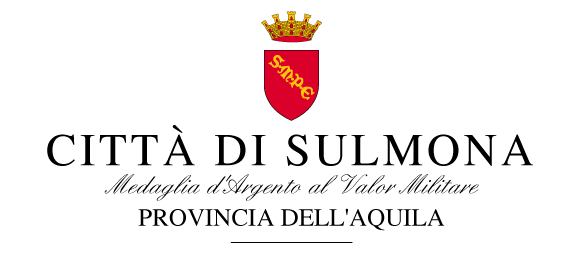 14 settembre 2017COMUNICATO STAMPA E’ stata firmata oggi la convenzione tra il Comune di Sulmona e la società Viridiana Cinematografica srl per la gestione in via sperimentale (18 mesi) dello storico cinema “Pacifico” di Sulmona. “Esprimo grande soddisfazione per la stipula dell’accordo che permetterà al cinema “Pacifico” finalmente di tornare a vivere. E’ un obiettivo raggiunto a cui tenevamo molto, in quanto riteniamo fondamentale restituire alla città, dopo tanto tempo, un luogo importante come il cinema”. E’ quanto afferma il Sindaco di Sulmona Annamaria Casini  “L’inaugurazione della rinnovata sala cinematografica è prevista per il prossimo autunno, quando il proiettore tornerà ad illuminare il grande schermo e sarà possibile usufruire, nel centro storico, di un’offerta filmica caratterizzata da prime visioni. L’auspicio è che questa realtà possa divenire un punto di riferimento per la città, rappresentando, insieme alla nuova stagione teatrale di prosa e a quella concertistica, prossime a rialzare il sipario nel Teatro “Maria Caniglia”, un contributo per il rilancio della cultura come risorsa della città.